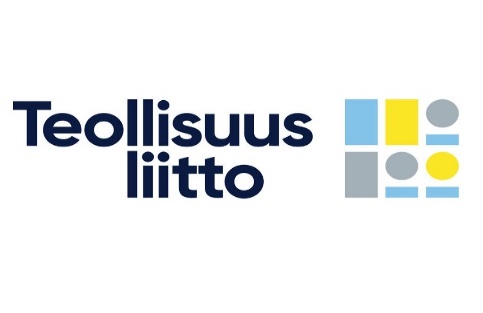                  SYYSKOKOUSJyväskylän Metallityöväen ao.26 järjestää sääntömääräisen syyskokouksenAika: 27.11.2020 klo.18.00Paikka: Hotelli Scandic Station JyväskyläVapaudenkatu 73                                                                                                                                                         www.jklmetalli026.fi